         Tento soubor byl vytvořen aplikací Oracle Reports. Zobrazte tento dokument v režimu Rozvržení stránky.Celkem: Objednáváme u vás dle cen. nabídky č. EAPS170318:Vystavil: Datum vystavení: Kč12.06.2017Tel.: 234 244 404, E-mail: jitka.lulakova@studiofamu.czLULÁKOVÁ JitkaKčNa faktury uvádějte číslo naší objednávky a zasílejte je na mailovou adresu podatelny  faktury@amu.cz Dodejte:205 700.00205 700.00..................................................................Předpokládaná cena celkem (včetně DPH):                                      PoložkaCelkem s DPH KčKčKčKč60 500.0054 450.0036 300.0054 450.00provedení projektových prací a konzultační činnost vyplývající s koordinací se stavební činností za  profesi prostorová akustika.  v objektu FAMU Klimentská 4, Praha 1. Projektové práce a konzultace - prostorová akustika - míst. 2022, 4114, 0105, 2006, 2007 - cena bez DPH 50 000 Kč Projektové práce a konzultace - prostorová akustika - míst. 2009, 2101 schodiště, 2101.1 vstupní filtr,  2104, 2105 - cena bez DPH 45 000 Kč Projektové práce a konzultace - prostorová akustika - míst. 106, 3112, 3113 - cena bez DPH 30 000 KčProjektové práce a konzultace - prostorová akustika - míst. 3118, 3122, 4013, 4115 - cena bez DPH 45  000 Kč Děkujeme.Razítko, podpis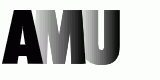 ŠEJNOHA Ondřej DiS.NS490 Ředitelství Studia FAMU 2170490041Objednávka č.: Smlouva:Odběratel:Číslo účtuPeněžní ústavForma úhrady:20.08.2017PříkazemTermín dodání:Akademie múzických umění v Praze Malostranské náměstí 259/12 118 00 PRAHA 1 Česká republika IČ:DIČ:61384984CZ61384984 do l4 dnůTermín úhrady:EKOLA group, spol. s r.o. Mistrovská 558/4 108 00 PRAHA 10 Česká republika Tel.: 234 244 402 E-mail: ondrej.sejnoha@studiofamu.cz PID:Konečný příjemce:::Platnost objednávky do:15.09.2017Dodací podmínky:CZ63981378DIČ:Dodavatel:IČ:63981378AMU je veřejná vysoká škola zřízená Dekretem prezidenta republiky z 27.10.1945, zákon č.111/1998 Sb. ve znění pozdějších změn. IBAN: CZ5301000000195373180297 Místo dodání:Studio FAMUZpůsob dopravy:Položkový rozpis: